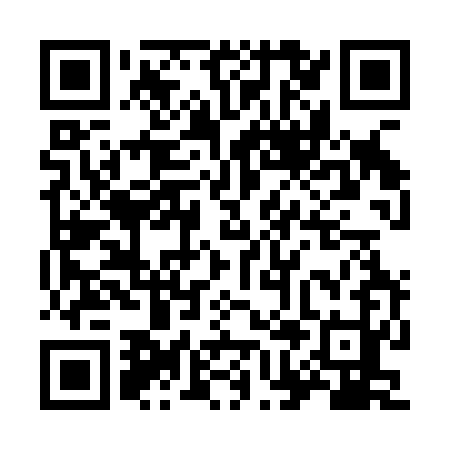 Prayer times for Lazek Ordynacki, PolandWed 1 May 2024 - Fri 31 May 2024High Latitude Method: Angle Based RulePrayer Calculation Method: Muslim World LeagueAsar Calculation Method: HanafiPrayer times provided by https://www.salahtimes.comDateDayFajrSunriseDhuhrAsrMaghribIsha1Wed2:415:0512:285:347:5210:062Thu2:385:0312:285:357:5410:083Fri2:345:0112:285:367:5510:114Sat2:314:5912:285:377:5710:145Sun2:284:5812:285:387:5810:176Mon2:244:5612:275:398:0010:207Tue2:214:5412:275:408:0110:238Wed2:174:5312:275:418:0310:269Thu2:144:5112:275:428:0410:2910Fri2:124:4912:275:438:0610:3311Sat2:124:4812:275:438:0710:3512Sun2:114:4612:275:448:0910:3513Mon2:104:4512:275:458:1010:3614Tue2:104:4312:275:468:1210:3715Wed2:094:4212:275:478:1310:3716Thu2:094:4112:275:488:1510:3817Fri2:084:3912:275:498:1610:3918Sat2:084:3812:275:498:1710:3919Sun2:074:3712:275:508:1910:4020Mon2:074:3512:275:518:2010:4021Tue2:064:3412:285:528:2210:4122Wed2:064:3312:285:538:2310:4223Thu2:054:3212:285:538:2410:4224Fri2:054:3112:285:548:2510:4325Sat2:054:3012:285:558:2710:4426Sun2:044:2912:285:568:2810:4427Mon2:044:2812:285:568:2910:4528Tue2:044:2712:285:578:3010:4529Wed2:034:2612:285:588:3110:4630Thu2:034:2512:285:588:3310:4631Fri2:034:2412:295:598:3410:47